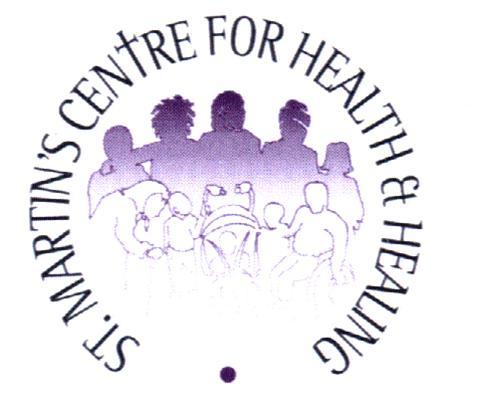 IAPT Self-Referral FormFirst name:                                  D.O.B: Please answer the following to give us an idea of how we might be able to support youReasons for accessing our serviceWhat is the main problem or difficulty you would like some help with and how long has this affected you?How does this problem affect you? (How does this problem affect the way you think and feel? What symptoms are you experiencing? How does it affect what you do?)How would you like things to be different?Do you have thoughts that you would be better off dead, or of hurting yourself, or someone else in some way?Do you have any plans to act on these thoughts?What would stop you from acting on these thoughts?Have you ever acted on these thoughts in the past and, if so, when was this?Are you self-harming or have you ever self-harmed?Generalised Anxiety Disorder                                                                                                                                                                                                           About YouHave you currently been prescribed any medication for your mental health?If so, what have you been prescribed and since when?Do you find yourself using alcohol or taking recreational drugs to help you cope with your problems?If Yes, please give the details of these and dates if possible:Is there anything else we should know before we make any appointments for you?How did you hear about the service?Are you a Refugee/Asylum Seeker?Do you have plans to end your life?Do you have a disability?If other, please specifyAre you a member or ex-member of the British Armed Forces?EthnicityHow would you describe your sexual orientation?Marital Status:Please can you tell us who you live with? (Include any children’s names and their date of birth)Are you or your partner expecting a baby, or do you have a child under 24 months old?If yes to the above:Contact DetailsName: Date of birth: Gender:Mobile:Email:Address:  Postcode: Gp Name and Surgery:  Can we contact you by: (yes or no)Phone  Text :                          Voicemail:                   Letter:                      Email:Is there anybody else we leave messages with? If so please provide their name and details:We will not discuss appointments with or confirm attendance to persons unless they are named below unless required to by law. This includes family members or partners.Please send completed forms to: counselling@smchh.co.ukPatient Health QuestionnaireOver the last 2 weeks, how often have you been bothered by the following problems?Not at allSeveral daysMore than half the daysNearly every dayLittle interest or pleasure in doing things.    Feeling down, depressed, or hopeless.Trouble falling or staying asleep, or sleeping too much.Feeling tired or having little energy.Poor appetite or overeating. Feeling bad about yourself — or that you are a failure or have let yourself or your family down.Trouble concentrating on things, such as reading the newspaper or watching television.Moving or speaking so slowly that other people could have noticed? Or the opposite — being so fidgety or restless that you have been moving around a lot more than usual.Thoughts that you would be better off dead or of hurting yourself in some way.Over the last 2 weeks, how often have you been bothered by the following problems?Not at allSeveral daysMore than half the daysNearly every dayFeeling nervous, anxious or on edge.  Not being able to stop or control worrying.Worrying too much about different things.Trouble relaxing.Being so restless that it is hard to sit still.Becoming easily annoyed or irritable.Feeling afraid as if something awful might happen.If you have a Long-Term Health Condition, please let us know what it is: